QUIZ 1.1 – 1.2Identify the values of the parameters a, b, h and k for each of the following functions. Explain what transformation they represent :

a)               a=         	b=  	           h =                 k = 


b)  		a=         	b=  	           h =                 k =


c)                     a=         	b=  	           h =                 k =


d)  		a=         	b=  	           h =                 k =

Given the equation of f(x) in each case, determine the equation of the  transformed function  g(x) after a translation of 2 units to the right and 5 units down. Simplify.
a) 



b)  



c) 



d) 


Determine, in each case, the equation of the function obtained after reflecting  around the x-axis and stretched it horizontally by a factor of 3. Simplify.
a) 



b)  



c) 



d) 


Determine, in each case, the equation of the function obtained after reflcting  around the y-axis and stretched it vertically by a factor of 2. Simplify.
a) 



b)  



c) 



d) 
Given the graph of f(x), graph the transformed function :  on the same set of axes and fill the table.



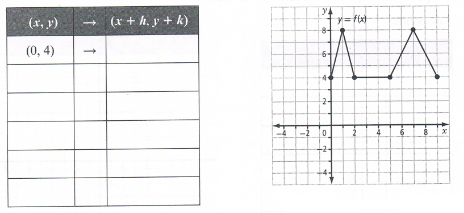 The graph of the function  is translated 5 units to the left and 2 units up to form the transformed function . Determine the equation of :


a) If   and you want to stretch its graph vertically so it’s twice taller, what is the equation of the function you want to graph ?





b) If you compare the graphs of  and , what can you say about the graph of  compared to the graph of ? 







c) If , and you want  to have a graph similar but twice wider (horizontal), what equation would be appropriate for ? What are the invariant points ?








Graph the following transformation of  and write its equation (with respect to f): reflection in the x-axis and a vertical stretch by a factor of .

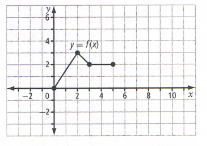 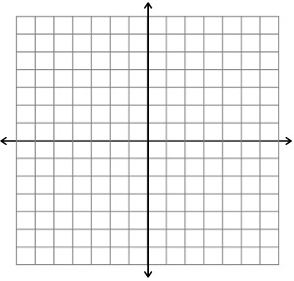 